January 2023Serious Violence inPrestonDistrict Needs Assessment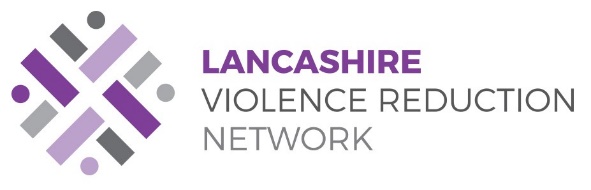 Lancashire Violence Reduction NetworkTeigan Whiffing (VRN Intelligence Analyst)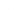 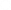 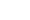 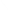 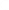 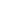 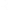 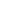 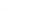 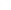 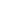 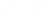 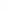 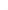 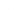 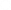 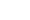 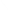 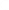 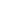 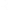 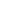 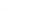 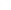 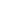 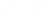 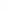 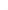 Executive Summary The following needs assessment is one of 14 produced for each of the 14 districts within the Lancashire area. These needs assessments intend to provide an overview of the area in terms of risk and protective factors for violence to support areas in addressing this need with appropriate action, reflecting the aims and objectives of the violence reduction network.Aims and Background This needs assessment seeks to provide an understanding to the Violence Reduction Network (VRN), partners and public about the reality of violence within each district of Lancashire, and the prevalence of the underlying risk factors of violence. This assessment is a reflection of the Pan-Lancashire ‘Strategic Needs Assessment’ for specifically Preston. A Public Health Approach to Serious ViolenceA growing body of evidence tells us that violence is preventable. Since the publication of the World Health Organization’s World report on violence and health in 2002, experience, research and intelligence has generated an understanding of the risk factors that contribute to violence, and the many things that can be done to prevent it. We have a growing body of knowledge regarding the impact of violence and those most at risk of being either a perpetrator and/or victim. This understanding allows us to design and implement a public health approach to violence prevention around evidence-based frameworks.The preventable nature of violence naturally lends itself to a public health approach. Violence reflects many of the other common facets of important public health issues. There are wide inequalities in the prevalence of violence, with the greatest impacts being felt by the most deprived communities (Protecting People, Promoting Health, 2021). There is also a cyclic nature of violence. For example, there is sound understanding that exposure to violence in childhood (amongst other adverse childhood experiences), increases the likelihood of an individual becoming involved in violence later in life. Finally, there are masses of data sources from across a range of partners, which support the implementation of life-course prevention strategies at a universal through to a targeted level.ApproachThis needs assessment includes the following areas of information: A demographic overview of the district; Epidemiology* of risk and protective factors for violence in the district; A violent crime problem profile for the district.*Epidemiology is a quantitative public health discipline which looks at the frequency and patterns of events in a group of people and what the risk and protective factors are.Table of ContentsExecutive Summary	3Aims and background	3Public health approach to serious violence	3Approach	3Serious Violence Definition	5Data Sources	5Demographic of Preston	6Population	6Age and Sex Structure	6Housing	7Risk and Protective Factors for Serious Violence	7Education	7Employment and Income	8Health and Wellbeing	8Violent Crime Profile	9Serious Violence	9Perpetrators and Offending	10Health Demand of Violence	10Cost of Violence	11Serious Violence Definition At the inaugural meeting of the Lancashire Violence Reduction Network leadership board, data was presented to contextualise the local picture and the definition of serious violence was agreed. These crime types and descriptors are: Using this definition means there are some crimes which will appear in multiple groups as not all crime categories are independent crime classifications. For example, an assault resulting in injury between two domestically related persons using a knife will be considered in three categories: knife crime, assault with injury and domestic abuse and violence.  Data Sources Data included in this needs assessment has been taken from several sources:Public Health England (PHE) fingertips Lancashire Insight Office for National Statistics (ONS)GOV.uk: Home Office statistics Note – whilst there is more data available than that included in this needs assessment, only those updated since 2020/21 have been included to ensure relevancy (several from an earlier period are included, where relevant). A previous version was produced in 2021 and should be referred to for additional data prior to 2021 (please contact the VRN for this previous version). All of the data used and discussed within this needs assessment is public-access, population level data. For this reason, this needs assessment can be distributed and shared with those necessary with reference to the original data sources as outlined prior. Any data caveats or data quality issues are listed within the original data sources and should be reviewed before any interpretations are made of the findings. Demographic of PrestonPreston is an authority area in South Lancashire (policed by South division of Lancashire Constabulary) that covers 142 square kilometres. Preston is made up of 16 wards (at the time of the 2011 Census). Population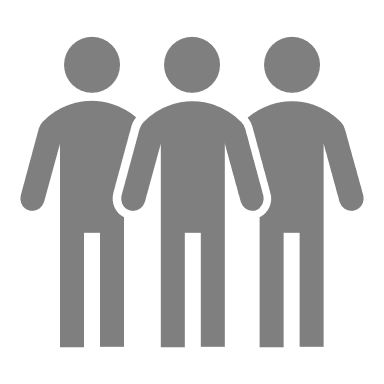 Age and Sex StructurePreston has a near equal split of sex within the district, with a 49.4% female population, and a 50.6% male population. For both females and males, the highest recorded age band was 20- to 24-year-olds. 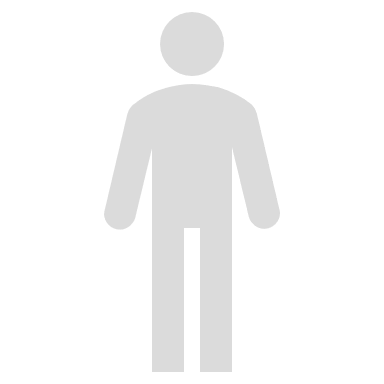 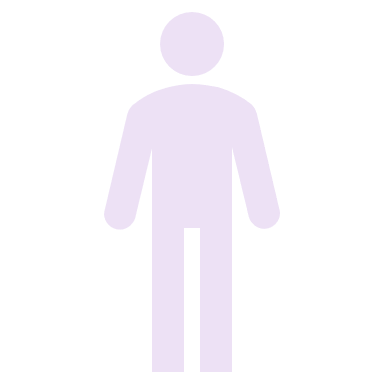 Housing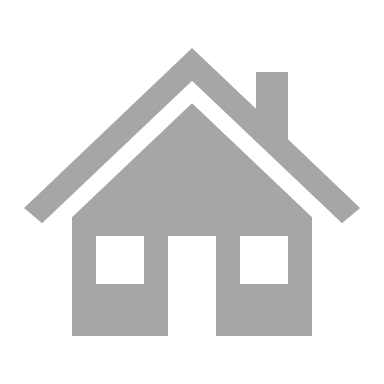 Risk and Protective Factors for Serious Violence Education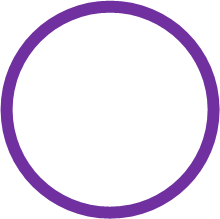 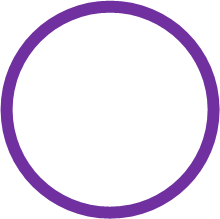 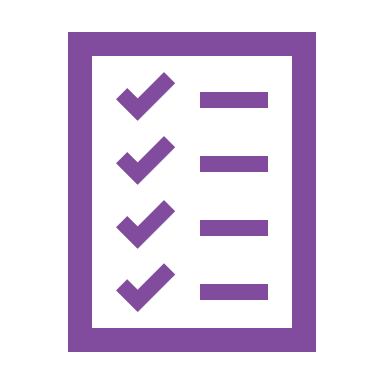 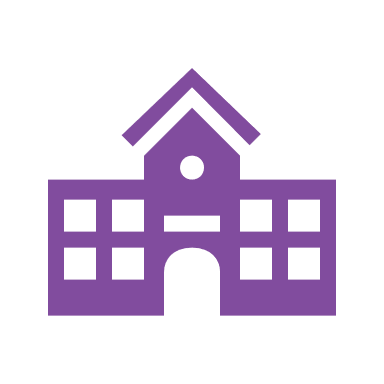 Employment and Income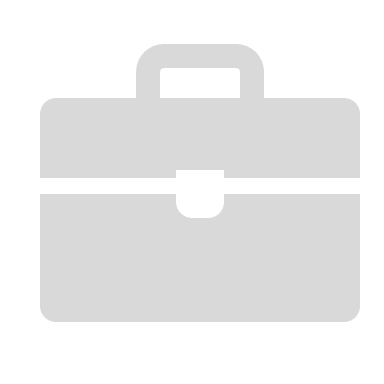 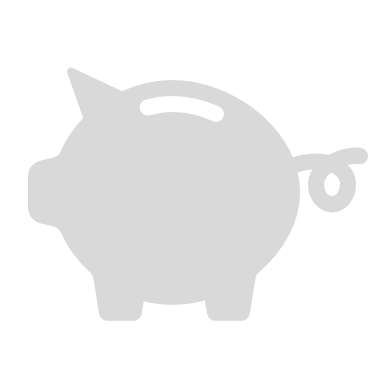 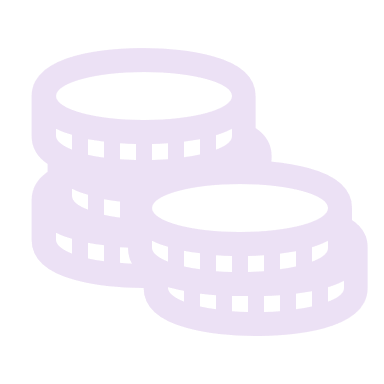 Health and Wellbeing The life expectancy of males born in Preston is 75.1 – this is below the North West life expectancy of 77 and 78.7 in England. Similarly, the life expectancy of females born in Preston is 79.6 – this is also below the North West life expectancy of 81 and 82.6 in England (2020). 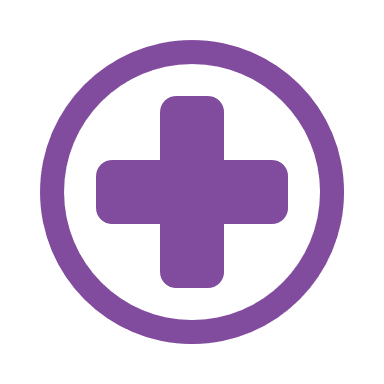 Violent Crime Profile Serious ViolenceWhilst the focus of the LVRN is on the underlying drivers of serious violence as depicted prior, it is also important to understand where serious violence is taking place within a locality. When referring to serious violence here, this is reflective of the Home Office Crime types – violence against the person, and sexual offences as opposed to the LVRN serious violence definition. As you can see in the right-hand side graph, the annual volume of serious violence has been increasing in Preston, to over 7,000 recorded crimes in 2021/22. In addition, the left-hand side image shows Preston separated by lower super output areas (LSOAs). From this heat map, you can see the LSOA that has the highest volume of serious violence is 017F (Preston Town Centre). 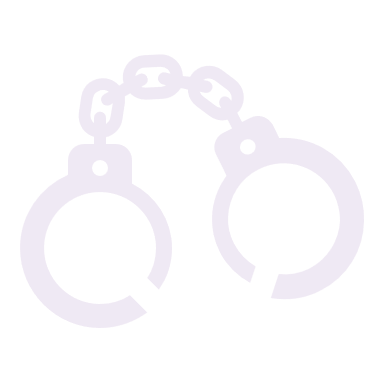 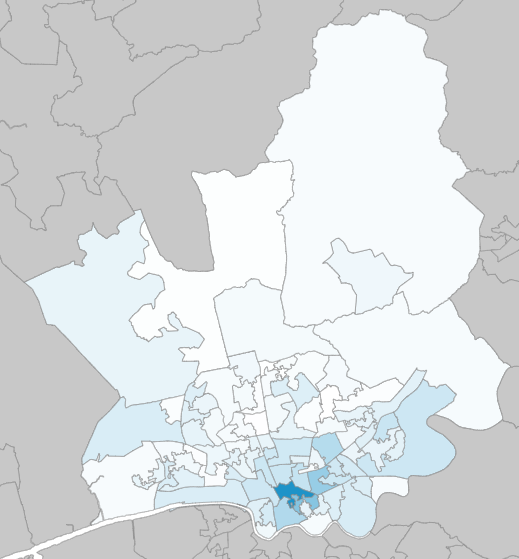 Perpetrators and Offending 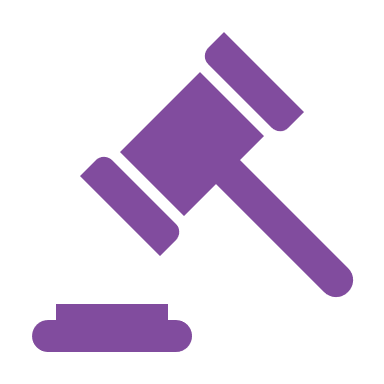 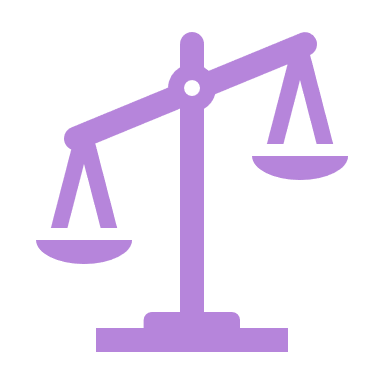 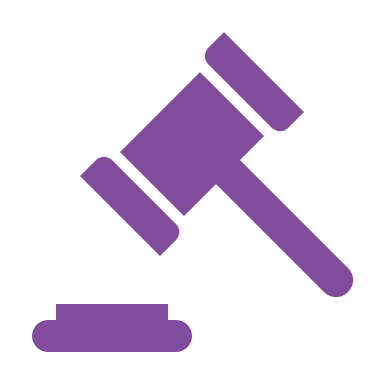 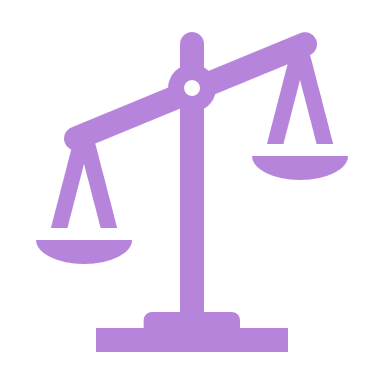 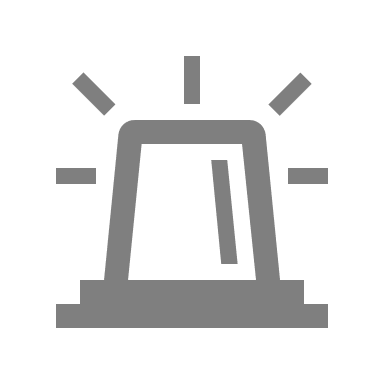 See ‘Lancashire Strategic Assessment’ (Partnership Intelligence, 2022-2025) for further detail on the long-term issues and threats from crime and antisocial behaviour across Lancashire (by district area). Health Demand of ViolenceThe below outlines the standardised rate (per 100,000) of hospital admissions for violence (including sexual violence) during the years 2020/21. As you can see, the rate for Preston was between the North West and England rate. 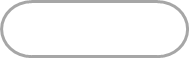 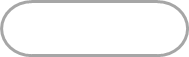 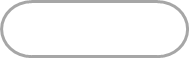 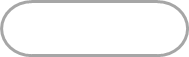 See ‘Demonstrating the Costs of Violence to the Healthcare System: Development of a costing tool’ (Liverpool John Moores University, Lisa Jones, 2021) for further detail on the financial demand that violence places on the healthcare system within Lancashire. Cost of Violence To calculate the cost of serious violence within Lancashire, the ‘Home Office Economic and Social Cost Estimates’ were used, multiplying the recorded crime (robbery, homicide, rape and violence with injury) in that district between June 2021 and July 2022, by the estimate unit cost. The below infographic shows these costs per district to the nearest million. As shown, serious violence in Preston was estimated to cost approximately £48 million between 2021 and 2022, making it the 2nd highest costing district in Lancashire. 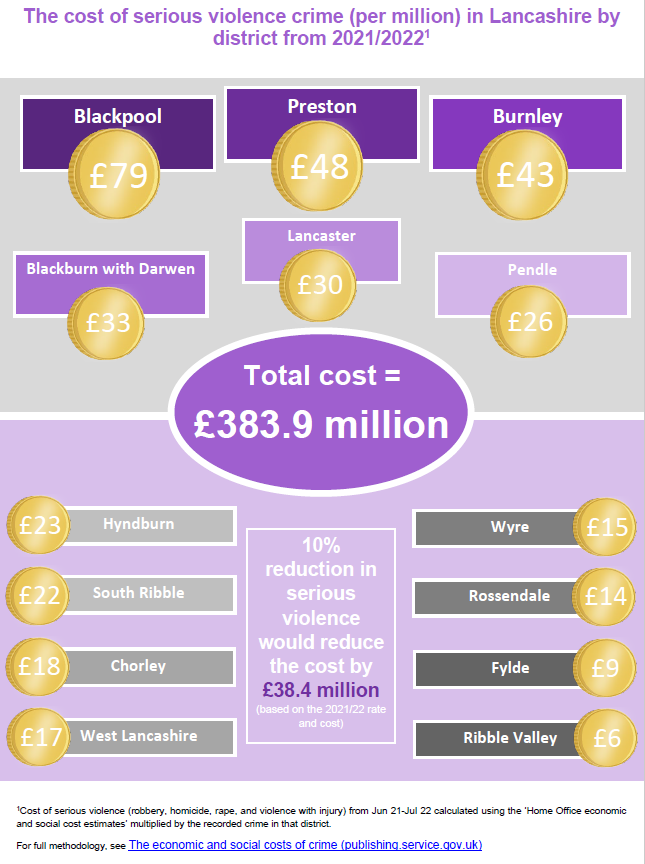 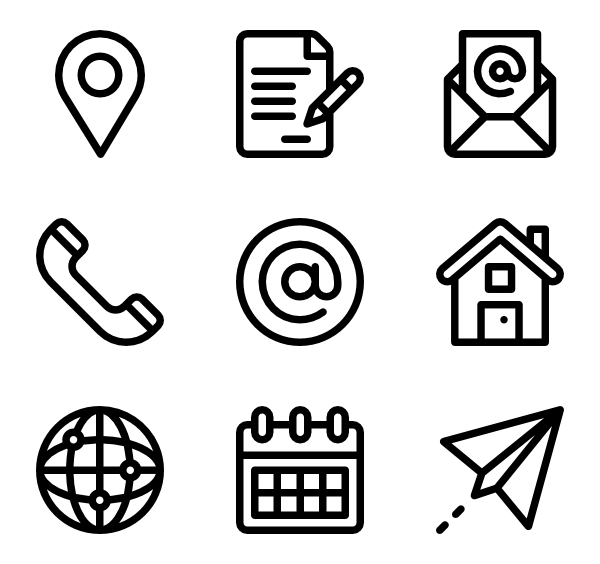 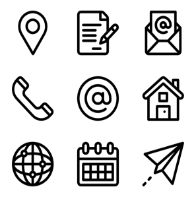 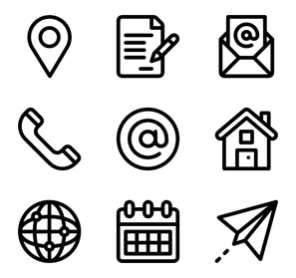 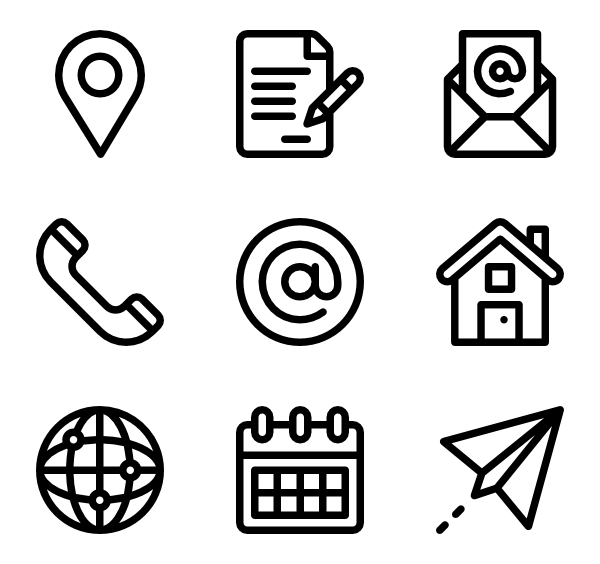 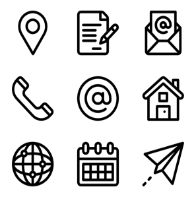 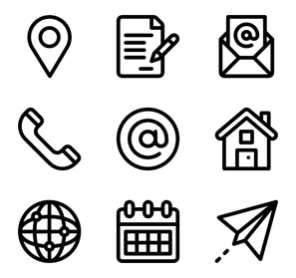 